Osnovna škola Frane Petrića, Cres Šetalište 20. travnja 5651 557 CresPROGRAM RADA EKOŠKOLE ZA ŠKOLSKU GODINU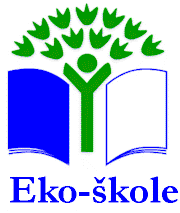 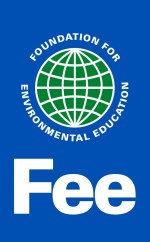 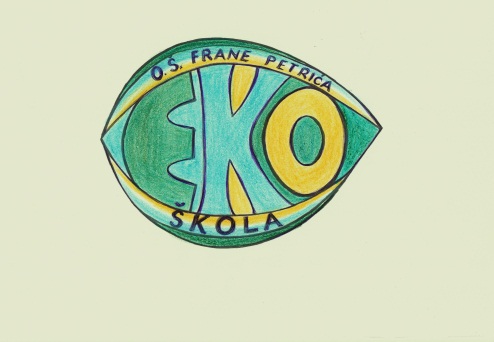 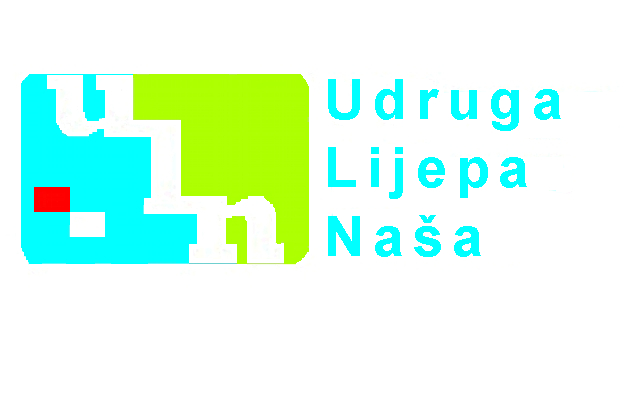 2017. / 2018.U protekloj školskoj godini, naša je škola nastavila s aktivnim radom u međunarodnom programu Ekoškola. Cilj uključivanja u program Ekoškola je ugradnja odgoja i obrazovanja za okoliš u sve segmente odgojno-obrazovnog rada te u svakodnevni život i rad djece, djelatnika škole, roditelja i sugrađana. Naš rad uključuje  osmišljavanje, pripremu i provedbu ekoloških projekata i sudjelovanje u svim aktivnostima razvijanja i produbljivanja ekološke svijesti djece i građana Cresa. Već više godina provodimo i projekte na međunarodnoj razini surađujući sa školom iz Italije –Istituto Comprensivo Porto Romano Fiumicino. Do sada smo organizirali susret učenika i učitelja u Italiji i Hrvatskoj. Učenici su bili u mogućnosti učiti i upoznati kulturu i biološku raznolikost mjesta koja su posjetili te uvidjeti razlike u očuvanju okoliša s obzirom da učenici OŠ Frane Petrića žive u sredini koja je ekološki očuvana, dok učenici iz Italije dolaze iz sredine koja se industrijski naglo razvijala što je ugrozilo ekološku očuvanost prirodnih resursa. Prošle školske godine nastavili smo suradnju s prijateljskom školom i održali nastavne sate putem Skype-a na kojima su učenici dvije škole izmjenili svoja znanja. Na početku školske godine utvrdili smo članove Ekoodbora, podijelili zaduženja članovima i usvojili godišnji Plan i program rada Ekoškole. Isplanirali smo rad u okviru ekoloških tema: otpad, energija, voda i zdrav život. U svim učionicama aktivan je Ekokutak, a u prostoru škole postavljen je stalni pano s ekološkim sadržajem. Na ostalim panoima tijekom školske godine izmjenjivale su se izložbe s temama iz ekologije.Usvojili smo ekološki kalendar za školsku godinu 2016./ 2017. Formirane su eko patrole,  a izvršena je i procjena stanja školskog okoliša. Ekološka grupa intenzivno je radila u školskom cvijetnjaku i uređivala okoliš škole. Obilježili smo Svjetski  dan čistih planina i Dan zahvalnosti za plodove zemlje, posebno smo ponosni što smo bili sudionici svehrvatske smotre Dana zahvalnosti za plodove zemlje u Stubičkim Toplicama. Europski dan jezika obilježili smo tiskanjem slikovnice „Creska ekološka priča“  na hrvatskom i engleskom jeziku te svečanim predstavljanjem. Dan kravate je obilježen u našoj školi. Tijekom cijele godine prikupljali smo materijale za Ekodnevnik . Izrađivali smo ekočestitke i ukrase za Božić i Novu godinu.Dogovorili smo aktivnosti i pripremali se za projektni dan, pripremali sadnice za proljetnu sadnju u školskom cvijetnjaku i pripremali ukrase za Uskrs. Proveden je i fotonatječaj povodom Valentinova na temu „Ljubavna fotografija iz prirode“. Organizirali smo projektni dan na temu Kamen naš svagdašnji. Prema izvedbenom planu dio učenika učilo je gradnju gromače, a ostali su radili prema pripremi za izvođenje projektnog dana.Pripremali smo tlo za proljetnu sjetvu aromatičnog bilja, obilježili Svjetski dan voda i Dan planeta Zemlje. Na prigodnim panoima izložili smo učeničke radove koji upozoravaju na izrazite klimatske promjene, realiziran je projekt Oblaci.  Provedeno je završno uređivanje školskog dvorišta i cvjetnjaka i započeto ubiranje proljetnog bilja, prvenstveno lavande. Preradom lavande dobili smo ulje i hidrolat. Pripremljena je evaluacija rada eko škole. Organizirane su i realizirane akcije Zelena i Plava čistka. U lipnju su učenici naše škole sudjelovali na svečanosti podizanja Plave zastave u autokampu.	Tijekom cijele školske godine vodila se briga o zdravoj prehrani učenika. Obroci su obogaćeni voćem, povrćem i mliječnim proizvodima.                 Ravnatelj: Josip Pope , dipl.uč.  Školske koordinatorice: Ana Boca-Velčić, prof.savjetnik                                              Željka Matovinović, prof. mentorPlan i program rada u provođenju ekoprojekata i obrazovanja za okoliš provodit će se kroz teme : OTPAD , VODA , ENERGIJA , ZDRAVA PREHRANA ČLANOVI EKOODBORA I NJIHOVA ZADUŽENJARavnatelj Josip Pope – kontakt s javnošću i uključivanje medija, suradnja s vanjskim suradnicima, lokalnom upravom, roditeljima.Školski koordinatori:Željka Matovinović – koordinatorica Ekoprojekta, suradnja s medijima i obavješćivanje javnosti, urednica Ekodnevnika škole Dubravka Buničić – koordinatorica Ekoprojekta, koordinatorica estetskog uređenja i suradnja s roditeljimaGlasnogovornici škole:Josip Pope, ravnateljŽeljka Matovinović, pedagoginjaMarijela Nedić - koordinatorica ekopatrolaMirjana Honjek Utmar, Filip Genda- koordinatori  ekoradionicaOzrenka Mašić – voditeljica Zelene čistkeUČENIČKO EKOVIJEĆE :1.a Klara Nedić2.a Patrik Dević 3. a  Ivana Kučić4.a Jadran Kremenić Glavočić5.a Elli Honjek5.b Jelena Kučić6.a Vanese Sadikaj7.a Katarina Kučić7.b Antonia Kurajić8.a Petra SalkovićPredstavnik roditelja:Mladen Dragoslavić - informiranje i koordiniranje roditeljskih akcija Tehničko i administrativno osoblje škole:Robert Sablić, domar - zadužen za uređenje okoliša i interijera školeMarica Kučić, kuharica - zadužena za brigu o hrani i razvrstavanje bio otpada Vesna Mužić, tajnica -  pohrana EkodnevnikaNada Keršić, spremačica – uređenje okoliša i zelenila školeKumovi škole:Grad CresCresanka d.o.o.Turistička zajednica Grada CresaVodoopskrba i odvodnja Cres Lošinj d.o.o.PROJEKTI : AROMATIČNI ŠKOLSKI VRTMEĐUNARODNA  SURADNJA OŠ FRANE PETRIĆA , CRES I ISTITUTO COMPRENSIVO, FIUMICINO IZ ITALIJEPROJEKTNI EKODAN: MASLINA RAZREDNI PROJEKTI S EKOLOŠKIM TEMAMA :1.a    PRIRODA I JA – PROLJETNA EKOPRIČA2.a    PRAVILNA PREHRANA3.a    VODA –NAJZDRAVIJE PIĆE4.a    ŠTETNOSTI OVISNOSTI5.a    VAŽNO JE BITI ZDRAV5.b    PUŠENJE – MEDIJI I OVISNOSTI6.a    ZDRAVA PREHRANA7.a    ZDRAVA PREHRANA I TRADICIJSKA JELA – IZRADA JELOVNIKA      7.b   IZRADA JELOVNIKA PREMA GODIŠNJIM DOBIMA-PRAVILNA PREHRANA I          TRADICIJSKA  JELA8.a   DAN ZAHVALNOSTI ZA PLODOVE ZEMLJENOSITELJI PROGRAMA : EKOODBOR ŠKOLERAVNATELJSVI UČENICI I UČITELJI RAZREDNE I PREDMETNE NASTAVEUČENIČKE EKOPATROLEOSTALO OSOBLJE ŠKOLE – DOMAR , SPREMAČICE , TAJNIŠTVO , RAČUNOVODSTVOKUMOVI ŠKOLERODITELJI LOKALNA ZAJEDNICAPlan i program rada usvojen je na sastanku Ekoodbora održanom  8. studenog 2017.ZADACI /AKTIVNOSTINOSITELJIVRIJEME REALIZACIJE1.Dogovor o projektima na sjednici Učiteljskog vijeća2.  Donošenje Ekološkog kalendara za šk.god. 2017. /2018.3.Sjednica Ekopatrola i Ekoodbora4.Prigodno obilježavanje Dana zahvalnosti na školskoj razini i realizacija Projektnog ekodana5. Tjedne i mjesečne analize sakupljanja , selektiranja i zbrinjavanja otpada i plastičnih čepova6.Rad u školskom cvjetnjaku i uređenje okoliša škole 7. Blagdan Sv . Franje – zaštitnika ekologije 4.10.ravnateljškolski koordinatoriDubravka Buničić, Željka Matovinović, učeniciDubravka Buničić, Željka Matovinović, Ekoodbor, svi učitelji i učeniciškolski koordinatori, Marijela Nedić, Mirjana Honjek UtmarEko grupaEko grupaDubravka BuničićTijekom listopada1.Kompostiranje organskog otpada i njegovo korištenje2. Otpad i zbrinjavanje otpada-radionice i predavanja po razredima3. Sakupljanje podataka te tjedne i mjesečne analize uštede energenata (vode i struje)4. Tjedne i mjesečne analize sakupljanja, selektiranja, vaganja, i zbrinjavanja otpada6. Obilježavanje Svjetskog dana voda7. Obilježavanje Dana planeta ZemljeEko grupaEko grupaEkopatroleškolski koordinatori učitelji, učeniciEko grupaEko grupaškolski koordinatoriStudeniTravanjTijekom školske godineSvibanjTravanj1. Uređenje glavnog panoa2.Božić u školi Ekokoordinator Dubravka Buničićučitelji i učeniciProsinac1.Akcija sakupljanja, selektiranja i zbrinjavanja otpada2. Sastanak s članovima ekopatrole:  zadaci ekopatrole, planiranje proljetnih aktivnostiškolski koordinatori ekopatrola i Eko grupa učitelji i učeniciškolski koordinatori ekopatrolaTijekom školske godineSiječanj1.Intenzivna  provedba programa,  ispravljanje uočenih   pogrešaka i propusta2. Tematske radionice  i rad na jačanju ekološke svijesti3. Priprema proljetnih sadnica za školski cvjetnjakškolski koordinatoriEko grupeEko grupaVeljačaTijekom školske godineOžujak1.Odabir najbolje uređene učionice razredne i predmetne nastave3. Završno uređivanje školskog dvorišta i školskog cvjetnjaka 4. Ubiranje prvog proljetnog ljekovitog bilja 5.Evaluacija rada Eko grupe8. Svjetski dan bez pušenja 31.5.ravnateljekopatrolaškolski koordinatoriEko grupaEko grupaEko grupaEko grupaSvibanj1.Priprema godišnjih izvješća i priloga za bilten ekoškola2. Izvješće o provedbi programa  tijekom šk.godine 2017./2018.školski koordinatoriLipanjSASTANCI EKOODBORA1. sastanak Ekoodbora1.Usvajanje izvješća  o provedbi  programa2.Usvajanje Plana djelovanja i Programa djelovanja za školsku godinu 2017./2018.2. sastanak Ekoodbora1.Dogovor za proljetne aktivnosti3. sastanak Ekoodbora1.Izvješće o radu Ekoškole tijekom školske godineekokoordinatoriravnateljčlanovi ekoodboraListopadVeljačaSvibanj/LipanjAKTIVNOSTI EKOPATROLEAktiviranje ekopatrole i donošenje plana djelovanja u suradnji s ekokoordinatorima, suradnja s Eko grupomPraćenje i ocjenjivanje urednosti i  uređenosti prostorija i okoliša školeRalizacija akcija sakupljanja papira (vaganje), brojenja baterija i praćenja potrošnje energije (voda, el. energija)Prikupljanje, razvrstavanje i iskorištavanje otpada nastalog  tijekom nastavnog procesaMjerenje i sakupljanje podataka vezanih uz uštedu energenataOdabir najbolje uređene učionice razredne i predmetne nastave,  proglašenje NAJ EKOUČIONICEekopatrolaMarijela Nedićravnateljekopatrolaškolski koordinatoriTijekom školske godineOZELENJIVANJE I UREĐENJE ŠKOLSKIH PROSTORA I OKOLIŠA ŠKOLEOzelenjivanje svake učionice i drugih prostorija u školi lončanicama sadnja cvijeća, intenzivna provedba programa rada u školskom cvjetnjaku, prikupljanje staroga papira i PET ambalažeučitelji, učenici, spremačice,  roditelji učenika, Eko grupaTijekom školske godineOžujakSURADNJALOKALNA ZAJEDNICASudjelovanje u akcijama čišćenja neuređenih odlagališta otpada, suradnja u provebi Zelene čistke, ekoakciji na državnoj razini Sudjelovanje u akciji Plava čistka, ekoakciji na državnoj razini lokalna zajednica TZ Grada Cresa učeniciravnateljOzrenka MašićEko grupaSpremačicaRoditeljiOžujakTravanjSvibanjSUDJELOVANJEEkokviz učenika 4. razreda kvarnerskih otoka Lošinja, Cresa, Krka i Raba        DAN VODA (Suradnja s drugim školama –ISTITUTO COMPRENSIVO PORTO ROMANO, FIUMICINODAN PLANETA ZEMLJE (sudjelovanje u ekoakciji "Zelena čistka" na državnoj razini i Plava čistka)učitelji, učenici,pedagoginja učitelji i učeniciIda Surdićučenici i učitelji TZ CreslistopadTijekom školske godinePROJEKTI1.  AROMATIČNI ŠKOLSKI VRT2.  MEĐUNARODNA  SURADNJA OŠ FRANE PETRIĆA , CRES I ISTITUTO COMPRENSIVO , FIUMICINO IZ ITALIJE3.  MASLINA projektni ekodan – 26.10. 2017.RAZREDNI PROJEKTI:1.a    PRIRODA I JA – PROLJETNA EKOPRIČA2.a    PRAVILNA PREHRANA3.a    VODA –NAJZDRAVIJE PIĆE4.a    ŠTETNOSTI OVISNOSTI5.a    VAŽNO JE BITI ZDRAV5.b    PUŠENJE – MEDIJI I OVISNOSTI6.a    ZDRAVA PREHRANAPREHRANA I TRADICIJSKA              JELA7.a      ZDRAVA PREHRANA I TRADICIJSKA JELA- IZRADA JELOVNIKA7.b      IZRADA JELOVNIKA PREMA GODIŠNJIM DOBIMA-PRAVILNA  8.a     DAN ZAHVALNOSTI ZA PLODOVE ZEMLJEEko grupaIda SurdićEko grupaKoordinatorice ekoškole, učitelji, učeniciTijekom školske godine25. listopada 2017. Tijekom školske godineORGANIZACIJA I PROVEDBA ŠKOLSKE PRIREDBEProjektni ekodan- realizacija projekataBožić u školiDan škole učenici i učitelji učenici i voditeljiListopadProsinacTravanj1.OBAVJEŠĆIVANJE JAVNOSTI I UKLJUČIVANJE MEDIJA2.SUDJELOVANJE NA NATJEČAJIMA S EKOTEMATIKOM3.UREĐIVANJE WEB STRANICA ŠKOLE4.PRAĆENJE EKOZBIVANJA TEKSTOM  I SLIKOM5.SURADNJA S DRUGIM ŠKOLAMARavnatelj, ekokoordinatoriekokoordinatoriučiteljica informatikeNovinarska grupa, ekokoordinatoriučitelji, voditelji projekta, učeniciTijekom školske godine